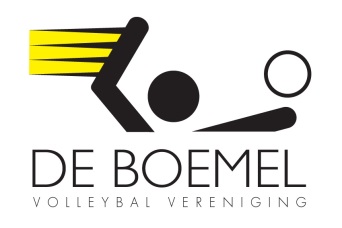            Pupil van de week vv de BoemelMijn naam is: Silke PeppingMijn leeftijd is:7Broertjes en of zusjes: CeesIk speel in: Boemel 6Favoriete positie in het veld: AchterMijn trainer is: BasMijn begeleider is: ?Mijn favoriete volleyballer is: Celeste PlakMijn favoriete club is: De BoemelMijn lievelingseten: PannenkoekenLekkerste drinken: FantaLeukste TV programma: ThundermansBeste Muziek: SuckerMooiste boek: Dagboek van een mutsWat wil je later worden?: OrthoWat zou je doen met een miljoen?: Dure oorbellen kopenHeb je al een vriend(in), en zo ja, hoe heet  zij(hij)?: LukeWat is het eerste dat je doet als je wakker wordt?: Ogen open doenLeukste vakantie?: VlielandMooiste film?: AmikaLeukste aan Tuitjenhorn: SchoolLievelingsdier: HondHobbies: Met de hond spelenWie zou je wel eens willen zijn voor 1 dag?: Baas van BejoEn waarom?: Dan kan ik alles kopen wat ik wilWat vind je goed aan de Boemel?: BallenWat kan er beter bij de Boemel?: Minder mini’sMet wie van het eerst team heb je de meegelopen, toen je pupil van de week was?  Met: Naomi en JacquelineHoe vond je het om pupil van de week te zijn?: Leuk!